Self-Instructional Annual Training Questionnaire 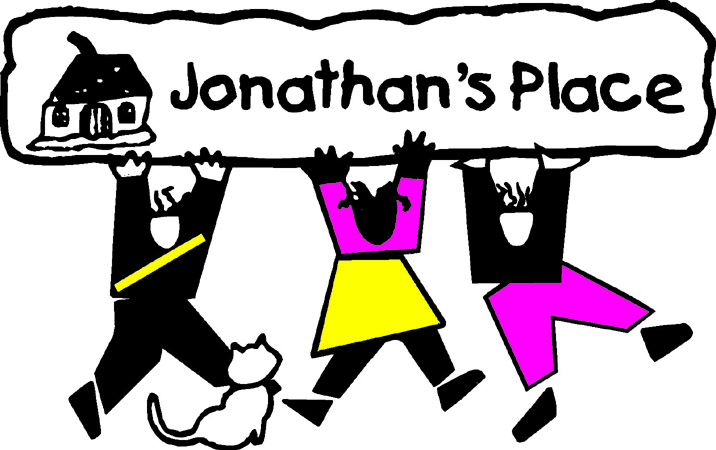 Subject:  Movie:  While OleanderEligible Hours:  3 Name:			__________________________________Date Submitted:	__________________________________What does Astrid mean that being by being with someone so dangerous she felt so safe?What were the Mom’s three rules never to be broken?How long does Child Services give Astrid to pack her belongings before taking her?Where is Astrid’s Dad?  When Astrid visits her mother in prison, why does her Mom become so upset when she sees Astrid’s necklace?  Why is Astrid put into an “RTC” (Residential Treatment Center)?  Hint:  The worker lists two reasons.  Do you think these are good reasons to put Astrid into an RTC?  Why or why not.When Astrid’s Mom says, “Don’t let the cattle get in the way,” what does she mean?Put into words Astrid’s feelings when her mom and foster mom (Claire) meet for the first time. Who was Annie?  Why does the mother have such a difficult time discussing Annie?At the very end of the movie, what does Astrid mean by, “She let me go.”  Please explain.